				SCHRÁNKA DÔVERYJEJ ÚLOHOU JE :POMÁHAŤ TI RIEŠIŤ PROBLÉMY A MÔŽEŠ SA JEJ ZVERIŤ SO VŠETKÝM,ČO ŤA TRÁPI A NA ČOM TI ZÁLEŽÍ.JEJ PODMIENKY :SCHRÁNKA DÔVERY KOMUNIKUJE SO ŽIAKMI A RIEŠI VŠETKY SLUŠNÉODKAZY.JEJ PRAVIDLÁ :Ak máš dobrý nápad, výzvu, kritiku, pochvalu, sťažnosť, zážitok, probléma pod., daj to na papier, ošetri najprv dávkou slušnosti a vhoď do – SCHRÁNKY DÔVERY.Tvoj odkaz môže byť:•podpísaný•anonymný           Schránka dôvery je umiestnená pri nástenke ŽIACKEHO PARLAMENTU.	Dôveruj nám, chceme ti pomôcť ! 					 TVOJI PRIATELIA    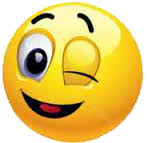 